[1] コンテンツ「関連ワード」関連ワードは、「記事コンテンツ」と連携して使用するコンテンツとなります。記事ページ下部の関連ワードから、同ワードが設定された別の記事を紹介することができます。記事ページ下部に関連ワードが表示されます。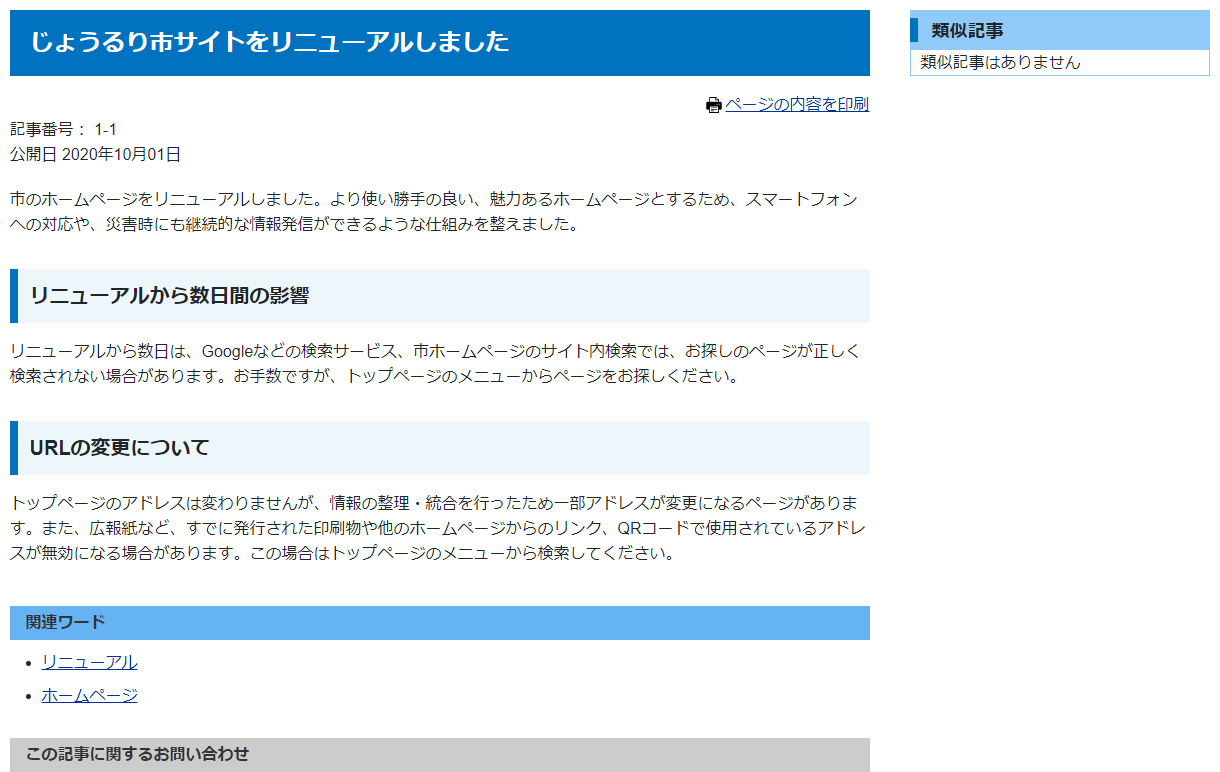 ↓関連ワードをクリックすると、キーワードが設定された記事一覧が表示されます。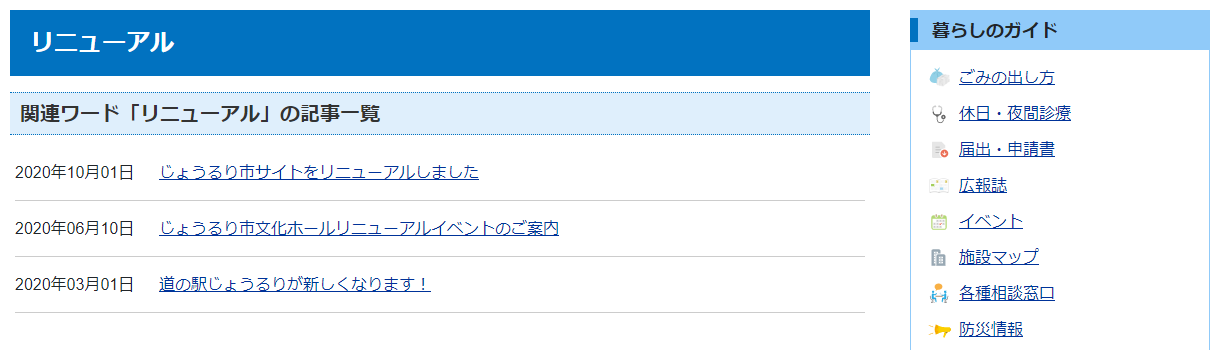 [2] 関連ワードコンテンツへのアクセス、使い方について2-1関連ワードコンテンツへのアクセス(1) 管理画面の上部メニュー「コンテンツ」をクリックします。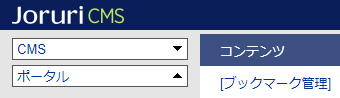 (2) コンテンツの一覧画面が表示されます。表示されるコンテンツはサイトによって異なります。編集する地図のコンテンツ名をクリックします。※「種別」に「関連ワード」と表示されている項目が「関連ワード」機能に関係します。※左サイドツリーのコンセプト名をクリックすると、別コンセプトにあるコンテンツ一覧が表示されます。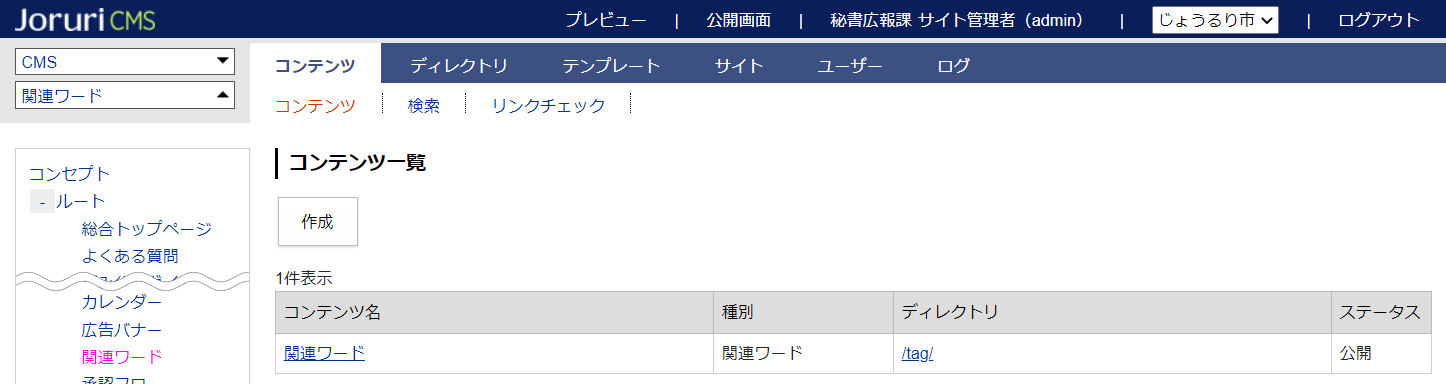 編集するコンテンツをクリックします。（行にマウスを乗せると着色されるので、この状態でクリックします）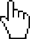 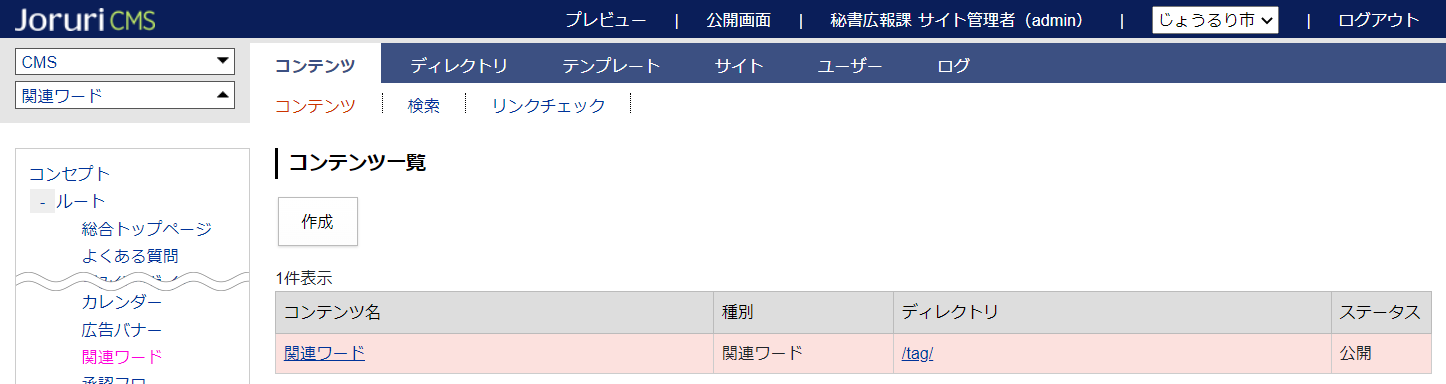 (2) コンテンツをクリックすると、最初に関連ワード一覧画面が表示されます。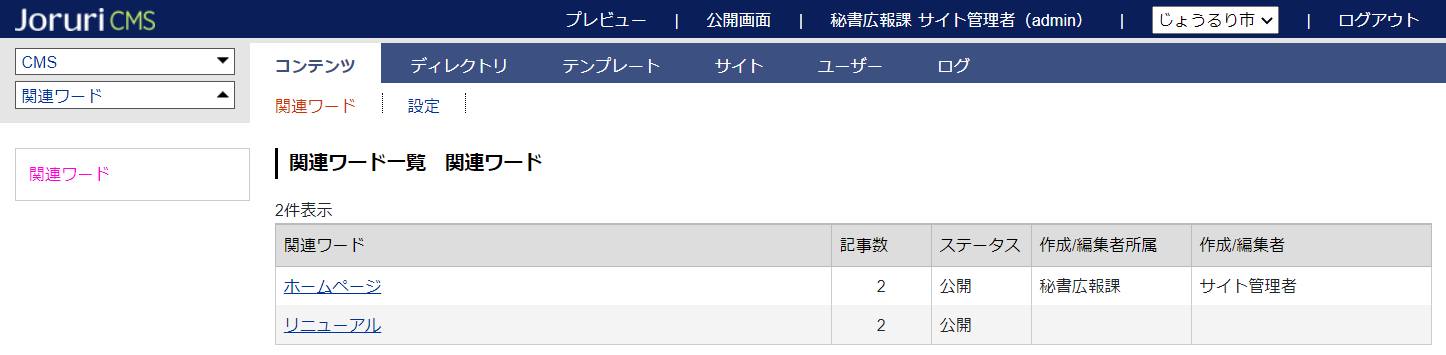 ※上部メニューについて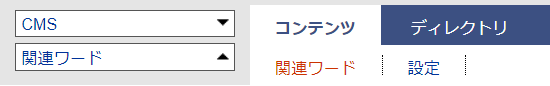 関連ワードコンテンツでは上部に「関連ワード」「設定」の２メニューがあります。(1) 「関連ワード」…現在登録されている関連ワードの確認や関連ワードページでの並び順設定を行います。設定手順はP5ご確認ください。(2) 「設定」…関連ワードページの表示形式を設定します。※こちらは必ず設定を行ってください。設定順はP10よりご確認ください。2-2記事コンテンツとの連携設定関連ワードコンテンツは記事コンテンツと連携して使用します。記事コンテンツの設定画面の「コンテンツ連携」＞「関連ワード」を開き、関連ワードと連携を行います。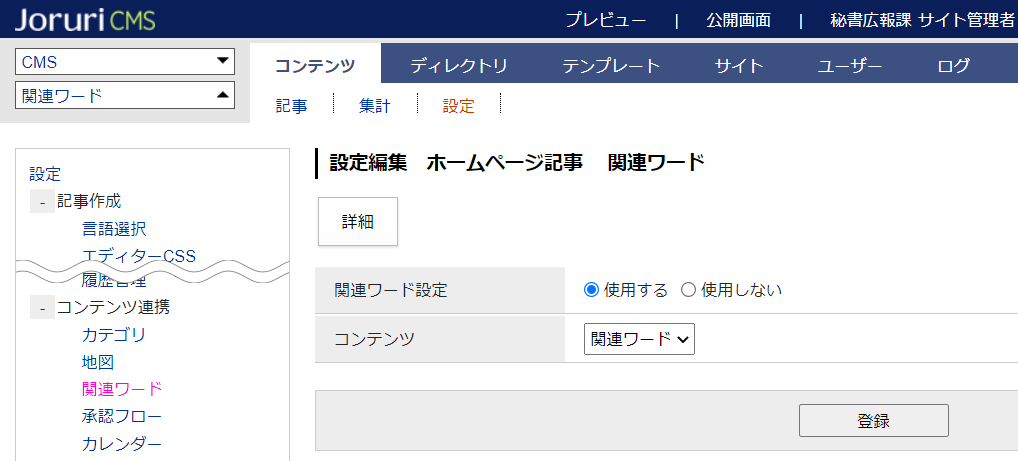 設定すると、記事登録画面で関連ワードの設定ができるようになります。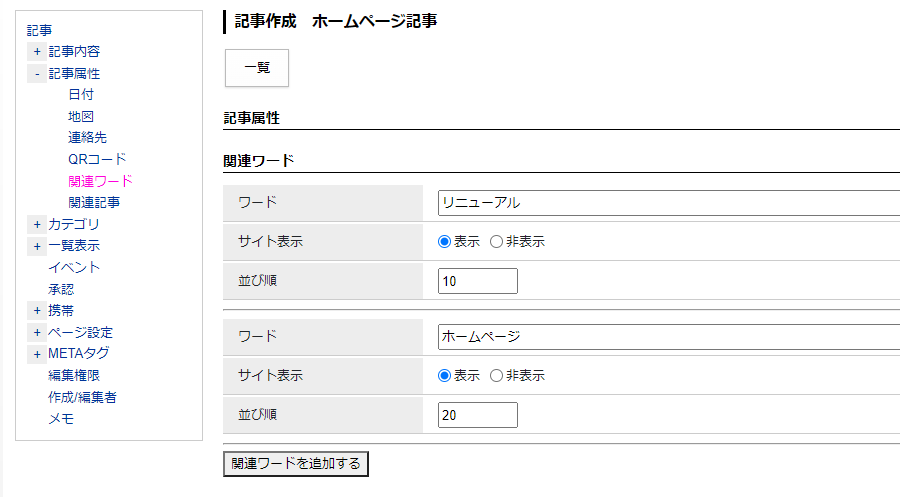 2-3記事に設定したワードが関連ワードコンテンツに反映される流れ■関連ワードの登録、公開関連ワードを設定した記事が作成（下書き保存や公開）されると、関連ワードコンテンツに追加されます。記事を作成すると関連ワードコンテンツにワードが登録され、記事が公開されるとステータスが公開になります。ステータスが「公開」となったワードは、関連ワードページに表示されます。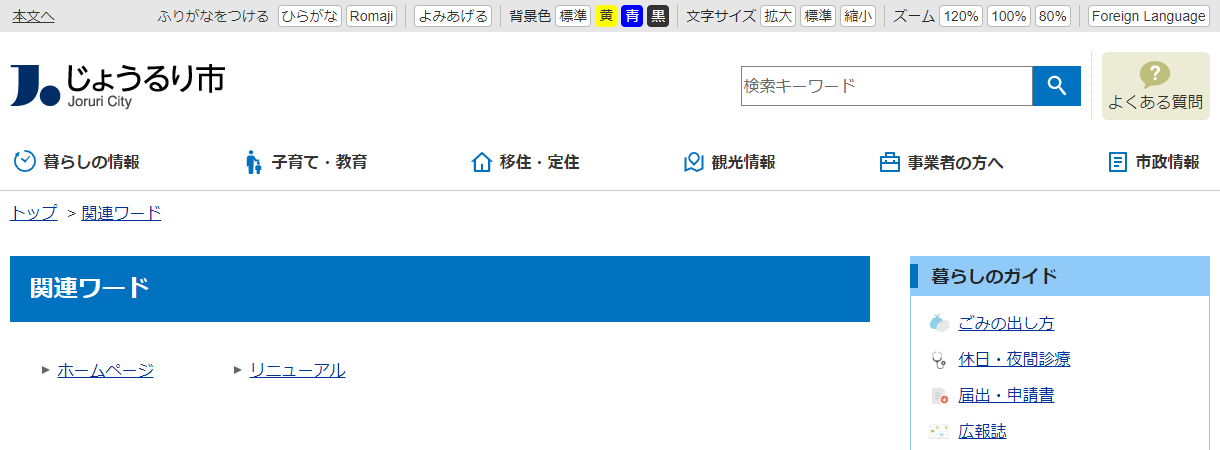 ■関連ワードの削除、非公開関連ワードを設定した記事が非公開や削除された際も、関連ワードコンテンツに反映されます。公開中の記事が0件になった場合、そのワードの「ステータス」が非公開に変わります。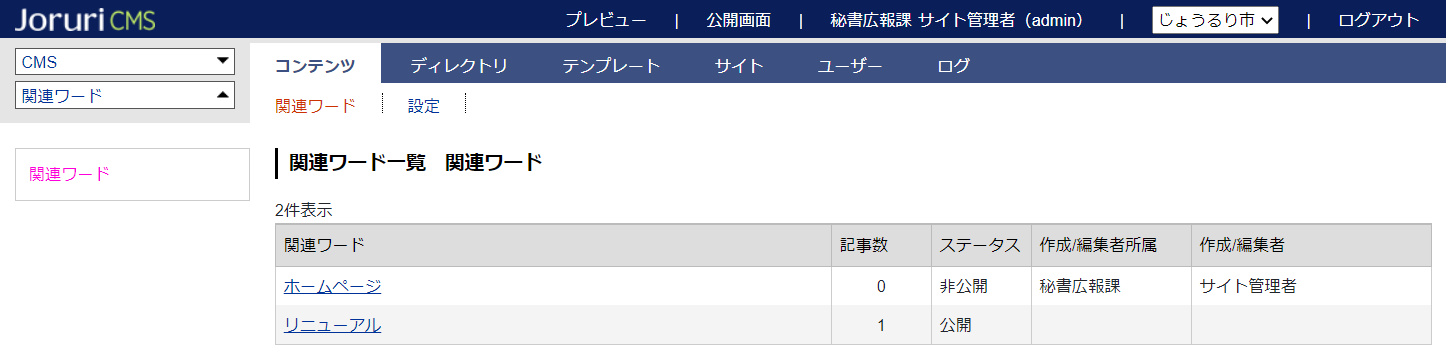 ステータスが「非公開」になったワードは、関連ワードページに表示されなくなります。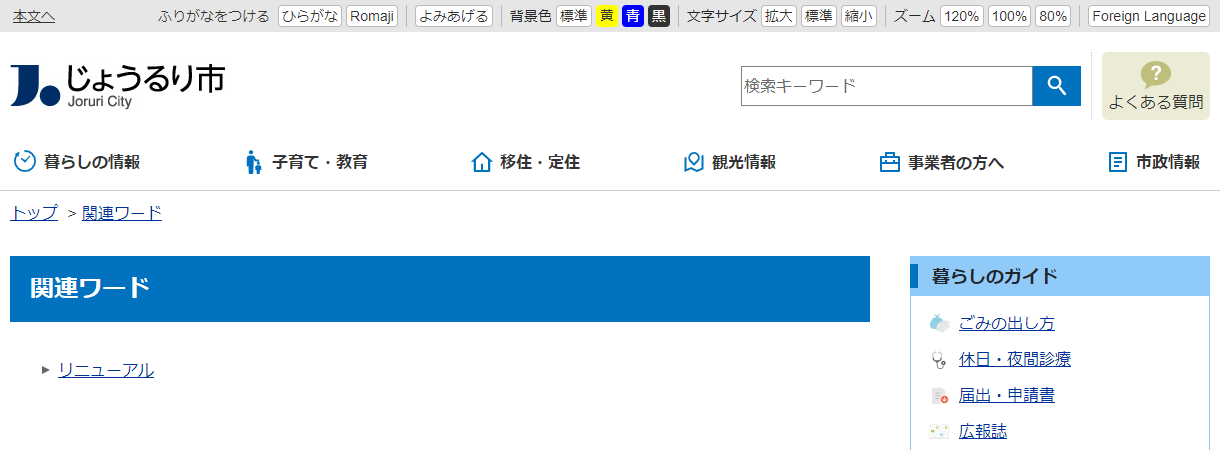 [3]関連ワードコンテンツの操作方法3-1関連ワード一覧画面関連ワードを開くと、最初にワード一覧画面が表示されます。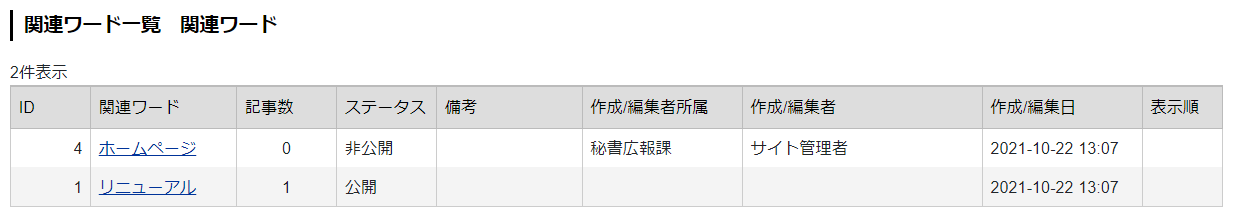 (1) 「記事数」…関連ワードが設定されている記事の件数で。公開・下書き・非公開など全ての状態を含みます。(2) 「ステータス」…公開または非公開が表示されます。公開の場合、公開画面にワードが表示されます。（詳細はP5～6）(３) 「備考」…管理画面のみで使用する備考となり、この情報は公開画面には表示されません。(４) 「表示順」…公開画面の関連ワード一覧の並び順となります。（昇順）3-2関連ワードが設定された記事の確認(1) 確認したいワードの「行」をクリックします。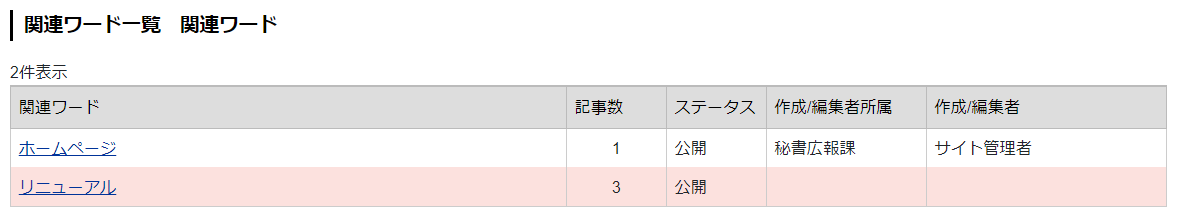 (2) 対象ワードが設定された記事一覧画面が表示されます。記事タイトルをクリックすると、記事詳細画面に移動します。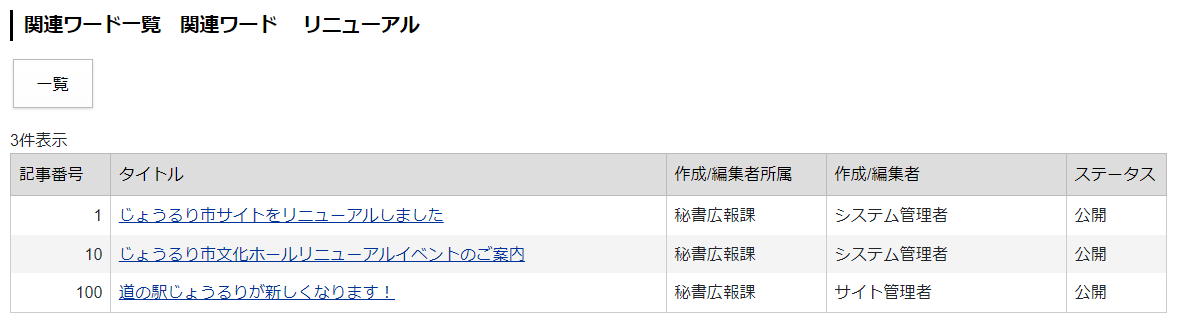 3-3関連ワードの編集(1) 編集したいワード名をクリックします。(2) 詳細画面が表示されます。［編集］よりステータス・備考・表示順の編集を行うことができます。［削除］をクリックするとワードが削除され、公開画面からワードが削除されます。（削除できるのはステータスが非公開の場合のみ）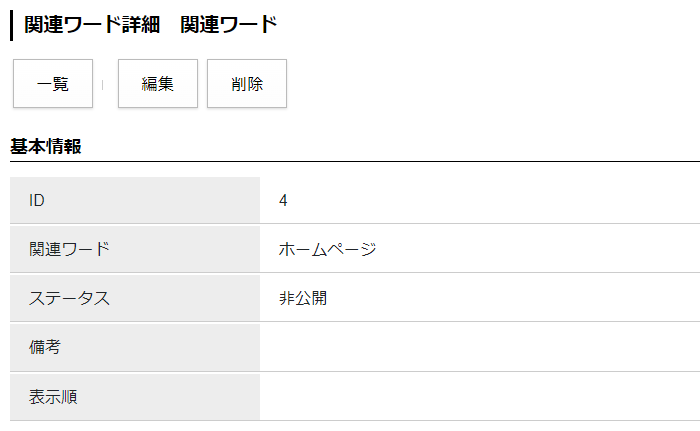 (3) 編集をクリックすると、以下画面が表示されます。必要項目を入力し［更新］ボタンをクリックします。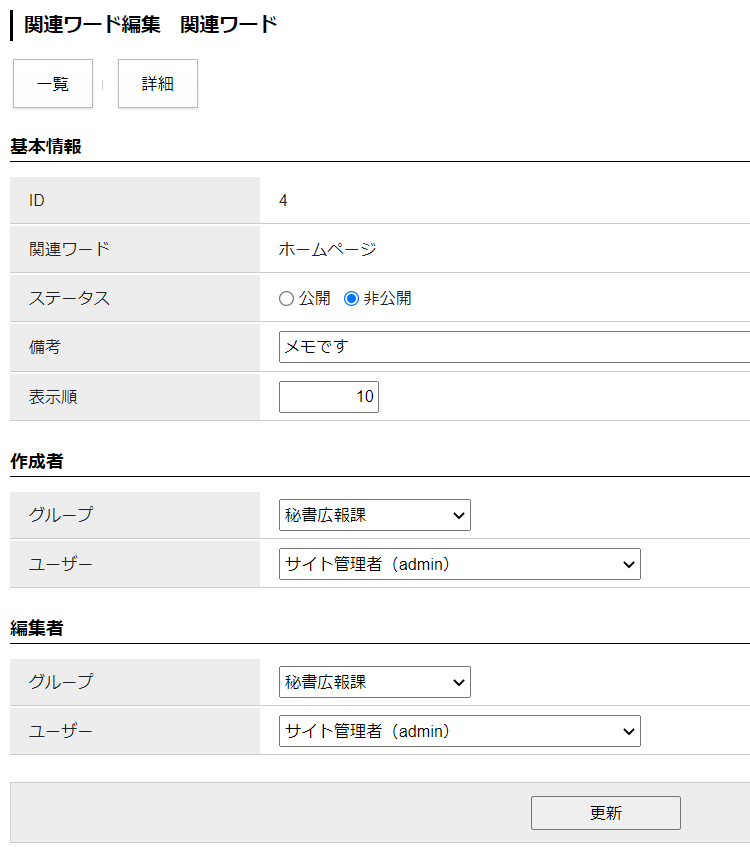 3-1「ステータス」…公開にチェックした場合、公開画面にワードが表示されます。3-2「備考」…管理画面のみで使用する備考欄となります。3-3「表示順」…公開画面でのワードの並び順を指定することができます。数字を入力します。（昇順）並び順を設定すると、公開画面で昇順で表示されます。[4] 設定関連ワードコンテンツの設定を行います。最初の画面では設定一覧が表示されます。左サイドツリーより各項目の編集を行います。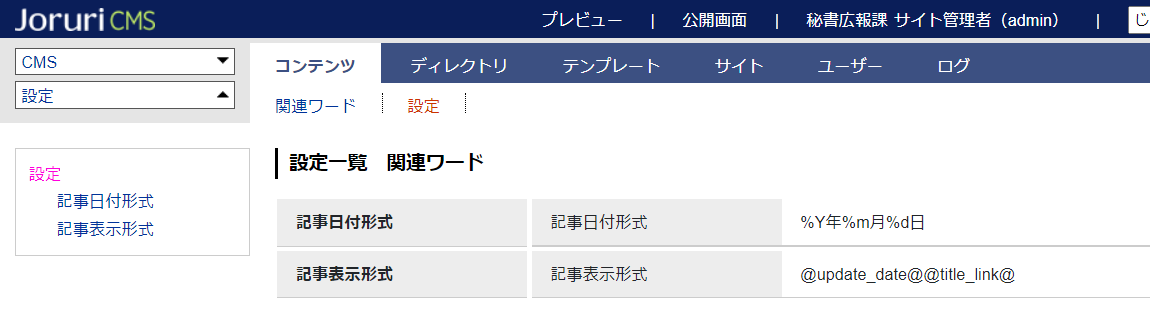 (1) 「記事日付形式」…記事一覧に日付を表示する場合に、日付の表示形式を設定します。「%Y年%m月%d日」と記述すると「2020年10月01日」のように表示されます。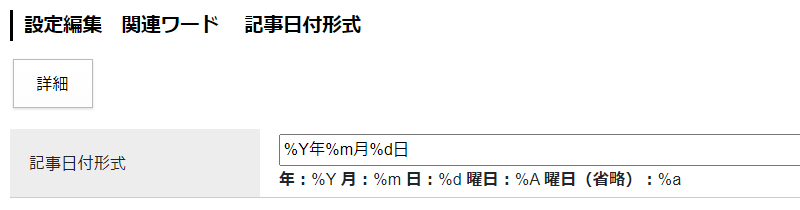 ↓※記事一覧に日付を表示するためには、記事表示形式に「@publish_date@」や「@update_date@」を使用する必要があります。(2) 「記事表示形式」…記事表示形式を設定します。「@update_date@@title_link@」のように記述すると、「更新日＋記事タイトルリンク」が表示されます。置き換えテキストは「置き換えテキストを確認する」をクリックして確認できます。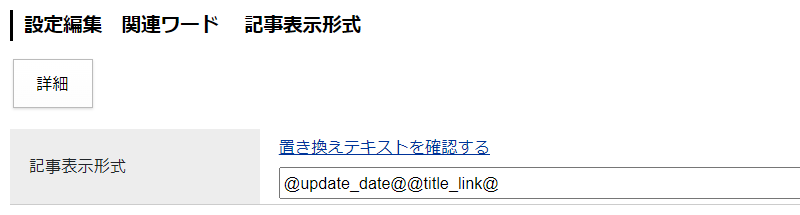 ↓